Письмо №128 от 14 февраля 2022 года О проекте «Конструкториум»В соответствии с письмом Министерства образования и науки Республики Дагестан №06-1452/01-18/22 от 11.02.2022г. МКУ «Управление образования» информирует вас о том, что автономная некоммерческая организация «Агентство стратегических инициатив по продвижению новых проектов» (далее - Агентство) в рамках исполнения подпункта «в» пункта 4 перечня поручений Президента Российской Федерации от 19 декабря 2020 г. № Пр-2177 по итогам пленарного заседания форума Агентства разработало цифровую платформу по поддержке молодежных проектов «Конструкториум» (далее - Платформа).Платформа аккумулирует более 1400 федеральных и региональных мер поддержки (финансовая поддержка, в том числе венчурные инвестиции, займы, субсидии, налоговые льготы, гранты, премии; нефинансовая поддержка в виде горячей линии, информационной, маркетинговой, организационной, образовательной, консультационной поддержки; участие в партнерских мероприятиях), предоставляет сервис по подбору команды для осуществления предпринимательской деятельности.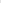 На Платформе собраны инструкции по самостоятельной защите интеллектуальной собственности, более 100 образовательных курсов от ведущих вузов страны и лучшие практики по ведению предпринимательской деятельности.Также при поддержке Общероссийской общественной организации «Деловая Россия» был создан фонд «Молодежная предпринимательская инициатива», основной целью которого является венчурная инвестиционная поддержка молодых граждан Российской Федерации в возрасте от 14 до 24 лет.На данный момент на Платформе зарегистрировано более 150 тыс. пользователей. 138 сформированных молодежных команд решили воспользоваться мерой поддержки в виде венчурного инвестирования, представленной Фондом, из которых 6 команд уже получили инвестиции. Просим довести информацию до сведения заинтересованных лиц.И.о. начальника:                                                                         М.МусаевИсп. Магомедова У.К.Тел.: 8 903 482 57 46Руководителям ОО